№ п/пНаименование товара, работ, услугЕд. изм.Кол-воТехнические, функциональные характеристикиТехнические, функциональные характеристики№ п/пНаименование товара, работ, услугЕд. изм.Кол-воПоказатель (наименование комплектующего, технического параметра и т.п.)Описание, значение1.  Качели №8 (КЧ-08)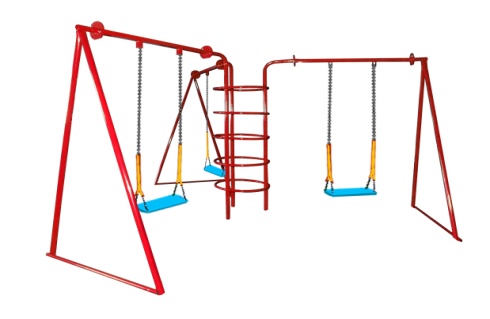 Шт. 11.  Качели №8 (КЧ-08)Шт. 1Высота  (мм) 20001.  Качели №8 (КЧ-08)Шт. 1Длина  (мм)36001.  Качели №8 (КЧ-08)Шт. 1Ширина  (мм)                                             36001.  Качели №8 (КЧ-08)Шт. 1Применяемые материалыПрименяемые материалы1.  Качели №8 (КЧ-08)Шт. 1Качели  состоят- 3-х несущих металлических стоек (металлическая труба диаметром 42 мм. и толщиной стенки 3,5мм) и раскосов из металлической трубы диаметром  27 мм в кол-ве 6шт.- нижней рамы  из металлическая трубы диаметром 27 мм и толщиной стенки 2,7мм)- балки для подвеса в кол-ве 3шт., выполнены из  металлический профильной трубы 40х40 мм, толщина стенки  2 мм. Для прочного соединения стоек с балкой использовать фланец толщиной  5 мм, с 4 отверстиями для крепления. -круглых колец в кол-ве 5шт, выполненных из металлической трубы диаметром 27 мми толщиной стенки 3,5мм-гибкий подвес в кол-ве 3шт. выполнен  из влагостойкой фанеры марки ФОФ 18мм на гибком подвесе. Гибкий подвес состоит  из короткозвенной цепи 6 мм. Все фанерные элементы имеют скругленные кромки.Каркас качелей окрашен порошковыми красками в заводских условиях. Деревянные и металлические детали  тщательно отшлифованы, загрунтованы и окрашены профессиональными двухкомпонентными красками в заводских условиях.1.  Качели №8 (КЧ-08)Шт. 1Материалывлагостойкая фанера марки ФСФ сорт не ниже 2/2, Детали из фанеры имеют полиакрилатное покрытие, специально предназначено для применения на детских площадках, стойко к сложным погодным условиям, истиранию, устойчиво к воздействию ультрафиолета и влаги. Металл, крашенный порошковой  краской. Метизы должны быть все оцинкованные